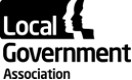 Environment, Economy, Housing and Transport Board 2022/23: Terms of Reference, Membership and Appointments to Outside BodiesPurpose of reportFor decisionSummaryThis report sets out how the Environment, Economy, Housing and Transport Board operates and how the LGA works to support the objectives and work of its member authorities. Members are asked to note the Board’s membership and agree their Terms of Reference and nominations to Outside Bodies for the 2021/22 year.Contact detailsContact officer: Emilia PetersPosition: Member Services OfficerPhone no: 0777 668 0346Email:	emilia.peters@local.gov.ukAppendix AEnvironment, Economy, Housing and Transport Board – Membership 2022/23Available in an accessible form here. Appendix BTerms of Reference: Environment, Economy, Housing and Transport BoardThe purpose of the Economy, Environment, Housing and Transport Board is to provide strategic oversight of the LGA’s policy, regulatory and improvement activity in relation to these four broad policy areas, in line with the LGA priorities and any specific regulatory and LGA European lobbying priorities as they relate to this activity.Boards should seek to involve councillors in supporting the delivery of these priorities (through task groups, Special Interest Groups (SIGs), regional networks and other means of wider engagement) operating as the centre of a network connecting to all councils and drawing on the expertise of key advisors from the sector.The responsibilities of the Economy, Environment, Housing and Transport Board include:Ensuring the priorities of councils are fed into the business planning process. Developing a work programme to deliver the business plan priorities relevant to their brief, covering lobbying, campaigns, research, improvement support and events and linking with other boards where appropriate.Sharing good practice and ideas to stimulate innovation and improvement.Representing and lobbying on behalf of the LGA including making public statements on its areas of responsibility.Building and maintaining relationships with key stakeholders.Involving representatives from councils in its work, through task groups, Commissions, SIGs, regional networks and mechanisms.Responding to specific issues referred to the Board by one or more member councils or groupings of councils.The Economy, Environment, Housing and Transport Board may: Appoint members to relevant outside bodies in accordance with the Political Conventions.Appoint member champions from the Board to lead on key issues.QuorumOne third of the members, provided that representatives of at least 2 political groups represented on the body are present.Political CompositionConservative group: 7 membersLabour group: 7 membersIndependent group: 2 membersLiberal Democrat group: 2 membersSubstitute members from each political group may also be appointed.Frequency per yearMeetings to be held five times per annum. Reporting AccountabilitiesThe LGA Executive provides oversight of the Board. The Board may report periodically to the LGA Executive as required, and will submit an annual report to the Executive’s July meeting.Appendix CMeeting Dates 2022/23 Thursday 29 September 2022, 11am – 1pm, Hybrid Thursday 17 November 2022, 11am – 1pm, HybridTuesday 24 January 2023, 2pm – 4pm, HybridThursday 21 March 2023, 11am – 1pm, HybridThursday 22 June 2023, 11am – 1pm, HybridAppendix DOutside BodiesCouncillorAuthorityConservative ( 7) Cllr David Renard (Chairman)Swindon Borough CouncilCllr Kelham CookeSouth Kesteven District CouncilCllr Mark CraneSelby District CouncilCllr Jonathan Ash-EdwardsMid Sussex District CouncilCllr Paul MarshallWest Sussex County CouncilCllr Carl LesNorth Yorkshire County CouncilCllr Linda TaylorCornwall CouncilSubstitutes Cllr Tony BallEssex County CouncilCllr Graham BurgessGosport Borough CouncilCllr Imogen PayterHavant Borough CouncilLabour ( 7) Cllr Darren Rodwell (Vice-Chair)Barking and Dagenham London Borough CouncilCllr Martin GannonGateshead CouncilMayor Philip GlanvilleHackney London Borough CouncilMayor Paul DennettSalford City CouncilCllr Claire HollandLambeth London Borough CouncilCllr Philip BialykExeter City CouncilCllr Emily DarlingtonMilton Keynes CouncilSubstitutes Cllr Anthony OkerekeRoyal Borough of GreenwichCllr Sharon ThompsonBirmingham City CouncilCllr Thomas RenhardBristol City CouncilLiberal Democrat ( 2) Cllr Pippa Heylings (Deputy Chair)South Cambridgeshire District CouncilCllr Vikki SladeBournemouth, Christchurch and Poole CouncilSubstitutes Cllr Stewart GoltonLeeds City CouncilIndependent ( 2) Cllr Loic Rich (Deputy Chair)Cornwall CouncilCllr Diana MooreExeter City CouncilSubstitutes Cllr Jamie OsbornNorwich City CouncilCllr Ed GemmellBuckinghamshire CouncilCllr Paul HilliardBournemouth, Christchurch and Poole CouncilCllr Phil JordanIsle of Wight CouncilOrganisation / contact detailsBackgroundRepresentative for 2022/23 LGA Contact OfficerCanal and River Trust Council Contact: council@canalrivertrust.org.ukCanals and rivers managed by British Waterways in England and Wales, transferred to a charitable trust - now named Canal & River Trust - in April 2012. Within the governance structure of the Trust, a Council has a remit to safeguard the long-term values and purposes of the Trust. The Council helps to shape policy, raise and debate issues, and provide guidance, perspective and a sounding board for Trustees. The full Council will meet two times a year.Cllr Peter Thornton (previous Board Member) to continue his term until 2024 as nominations to the Council are attached to the individual rather than a role.Kamal Panchal, Senior Adviser kamal.panchal@local.gov.uk